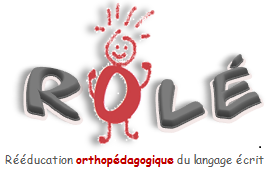 Des exemples de rétroaction de qualité en orthopédagogieCibles préalablement annoncées et modélisées en enseignement expliciteRétroactions à l’élèveConnaître les correspondances graphèmes-phonèmes et phonèmes-graphèmes.« Tu ne fais pas le bon bruit pour cette lettre. Que pourrais-tu faire pour te rappeler du bruit qu’elle fait? »« Wow! Tu as pris le temps de bien regarder chaque lettre et penser au bruit qu’elle fait.  »Fusionner des phonèmes ensemble pour lire des mots.« Tu as pensé à coller le bruit des lettres ensemble pour lire, comme nous l’avons déjà pratiqué. Formidable! »« Te rappelles-tu d’une stratégie qu’on a pratiquée pour lire des mots nouveaux? »Segmenter en phonèmes, puis convertir avec les graphèmes correspondants pour écrire.« Tu as écris quelques lettres, mais il en manque. Te souviens-tu des stratégies qu’on a vues ensemble pour écrire des mots? Laquelle pourrait t’être utile? »« Formidable! Tu as utilisé la stratégie que je t’ai enseignée : découper un mot en bruits afin de trouver les lettres pour l’écrire. »Faire le bruit des lettres pour lire un mot nouveau.« Félix, je vois que tu as fait le bruit des lettres pour lire ce mot. C’est une bonne stratégie de lecture. »« Tu as essayé de deviner le mot, mais ce n'est pas efficace pour lire ce mot-là. Parmi les stratégies que nous avons vues, laquelle pourrais-tu essayer? »Reconnaître précisément et instantanément un mot fréquent, en s’appuyant sur l’ensemble des lettres qui le composent et sur l’ordre d’apparition de ces dernières dans le mot.« Excellent! Tu as bien regardé toutes les lettres et leur ordre, comme nous l’avons déjà pratiqué ensemble. Ça t’a permis de reconnaître rapidement un mot que tu as déjà vu souvent. »« Tu as reconnu un mot qui lui ressemble beaucoup. Que pourrais-tu faire pour lire le bon mot? »Lire des mots irréguliers.« Tu as tenté de faire le bruit des lettres pour lire ce mot, mais ce n’est pas efficace. Que pourrais-tu faire pour le reconnaître? »« Bravo! Je vois que tu as pris le temps de te demander si tu avais déjà lu ce mot auparavant. Ça t’a permis de le reconnaître. »Lire et écrire des mots contenant des graphies contextuelles.« Tu as raison, la lettre c fait souvent k, mais pas dans ce cas-ci. Que pourrais-tu faire d’autre pour lire le mot correctement? » « Tu as bien utilisé la règle pour trouver quel bruit fait cette lettre. »